ΠΡΑΚΤΙΚΟΣήμερα, 22-01-2024, η Επιτροπή Διεξαγωγής των Κατατακτηρίων Εξετάσεων Πτυχιούχων Τριτοβάθμιας Εκπαίδευσης στη Νομική Σχολή του Αριστοτελείου Πανεπιστημίου Θεσσαλονίκης, μετά την παράδοση των βαθμολογιών από τους Α’ και Β’ βαθμολογητές  συγκεντρώθηκε για την αποκάλυψη των ονομάτων των εξεταζομένων στα τρία μαθήματα των παραπάνω εξετάσεων (127 διαγωνισθέντων  στην «Ιστορία του Δικαίου», 118 διαγωνισθέντων στη «Διπλωματική Ιστορία» και 115 διαγωνισθέντων στη «Πολιτειολογία»).Διαπιστώθηκε ότι δυνάμει του με αριθ. πρωτ. Φ.253.1/42905/Α5/11 Απριλίου 2023, αριθμ. φύλλου 2320 τεύχος δεύτερο ο αριθμός εισακτέων στη Νομική Σχολή ΑΠΘ για το ακαδ. έτος 2023/24 ανέρχεται σε 370. Επ’ αυτού βάσει του άρθρου 1 παρ.1 της με αριθ.  Φ.1/192329/Β3/13.12.2013 ΥΑ (ΦΕΚ 3185Β’/16.12.2013) το ποσοστό των εισακτέων με κατατακτήριες εξετάσεις ανέρχεται στο ποσοστό του 12%, δηλαδή 370*12%=44. Σύμφωνα με το άρθρο 8 της με αριθ. Φ.1/192329/Β3/13.12.2013 ΥΑ (ΦΕΚ 3185Β’/16.12.2013) η σειρά επιτυχίας των υποψηφίων καθορίζεται από το άθροισμα της βαθμολογίας όλων των εξεταζόμενων μαθημάτων. Στη σειρά αυτή περιλαμβάνονται όσοι έχουν συγκεντρώσει συνολική βαθμολογία τουλάχιστον τριάντα (30) μονάδων και με την προϋπόθεση ότι έχουν συγκεντρώσει δέκα (10) μονάδες τουλάχιστον σε καθένα από τα τρία μαθήματα. Επί τη βάσει αυτών για το ακαδημαϊκό έτος 2023-2024 εισάγονται 44 άτομα που συγκέντρωσαν τις παραπάνω προϋποθέσεις. Με τον αριθμό των εισαχθέντων αυτών καλύπτεται το ποσοστό του 12%. Ακολουθεί ο πίνακας των συγκεντρωτικών αποτελεσμάτων για το ακαδημαϊκό έτος 2023-2024, που έχει ως εξής:ΠΙΝΑΚΑΣ ΣΥΓΚΕΝΤΡΩΤΙΚΩΝ ΑΠΟΤΕΛΕΣΜΑΤΩΝΕπανεξέταση ή αναθεώρηση των γραπτών δοκιμίων των υποψηφίων δεν επιτρέπεται σύμφωνα με το άρθρο 2 παρ. 7 περ. ι της με αριθ. Φ.1/192329/Β3/13.12.2013 ΥΑ (ΦΕΚ 3185Β’/16.12.2013) Η ΕΠΙΤΡΟΠΗ ΚΑΤΑΤΑΚΤΗΡΙΩΝΓκλαβίνης Παναγιώτης (Καθηγητής) - Πρόεδρος της ΕπιτροπήςΠαπακωνσταντίνου Καλλιόπη, (Αναπληρώτρια Καθηγήτρια)Βλάχος Κωνσταντίνος, (Επίκουρος Καθηγητής)Κώνστα Άννα-Μαρία, (Επίκουρη Καθηγήτρια)Περγαντής Βασίλειος, (Επίκουρος Καθηγητής)Μαντζούφας Παναγιώτης, (Καθηγητής)Παπαδοπούλου Τριανταφυλλιά, (Καθηγήτρια)Θεσσαλονίκη, 22-01-2024ΕΛΛΗΝΙΚΗ ΔΗΜΟΚΡΑΤΙΑ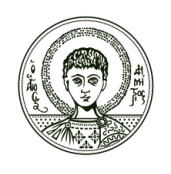 ΝΟΜΙΚΗ ΣΧΟΛΗΤΜΗΜΑ ΝΟΜΙΚΗΣ ΓραμματείαΠληροφορίες: Σαμαρίδου Ευθυμία     Θεσσαλονίκη, 22-1-2024     Αρ. πρωτ. 39489ΝΟΜΙΚΗ ΣΧΟΛΗΤΜΗΜΑ ΝΟΜΙΚΗΣ ΓραμματείαΠληροφορίες: Σαμαρίδου Ευθυμία     Θεσσαλονίκη, 22-1-2024     Αρ. πρωτ. 39489ΑΡΙΣΤΟΤΕΛΕΙΟΠΑΝΕΠΙΣΤΗΜΙΟΘΕΣΣΑΛΟΝΙΚΗΣΤηλ.: 2310 996489, ΑΡΙΣΤΟΤΕΛΕΙΟΠΑΝΕΠΙΣΤΗΜΙΟΘΕΣΣΑΛΟΝΙΚΗΣe-mail:   esamarid@law.auth.gr ΑΡΙΣΤΟΤΕΛΕΙΟΠΑΝΕΠΙΣΤΗΜΙΟΘΕΣΣΑΛΟΝΙΚΗΣΚτίριο:  Νομική ΣχολήΙΣΤΟΡΙΑ ΤΟΥ ΔΙΚΑΙΟΥΔΙΠΛΩΜΑΤΙΚΗ ΙΣΤΟΡΙΑΠΟΛΙΤΕΙΟΛΟΓΙΑΑ/ΑΑριθμ. Πρωτ. ΑίτησηςΜ/ΟΜ/ΟΜ/ΟΑΠΟΤΕΛΕΣΜΑΤΑ121003/8-11-23192017,556,5218827/2-11-232017,518,556318784/2-11-2318,517,51955418578/2-11-2318,518,51855520420/7-11-2316201955621557/9-11-23202014,554,5718865/2-11-23181917,554,5821098/8-11-231817,518,554919102/3-11-231817,518,5541023218/14-11-2318,517,517,553,51118836/2-11-23181817,553,51219126/3-11-2317,51915,5521319617/6-11-2319,51913,5521425292/21-11-2316,51718,5521520989/8-11-23141918511618746/2-11-231814,51850,51718909/2-11-2317,51616,5501821019/8-11-231919,511,5501920370/7-11-23141817,549,52018921/2-11-23161617,549,52122219/10-11-231719,512,5492219201/3-11-2315,51418,5482321029/8-11-23181316,547,52421457/9-11-2315,515,516,547,52522024/10-11-2317,51415,5472619212/3-11-2319,51314,5472722635/13-11-23181711,546,52821423/9-11-23191710,546,52918885/2-11-2317,51414,5463020408/7-11-231415,516,5463118902/2-11-2314,5201145,53221032/8-11-2318,513,512,544,53318892/2-11-2316,514,512,543,53420953/8-11-2317,515,510,543,53520960/8-11-231315,514,5433618930/2-11-2316,51214,5433721573/9-11-231214,516,5433821447/9-11-2314,51414,5433920435/7-11-231416,512,5434019140/3-11-231315,510,5394122251/10-11-2313,515,510394221527/9-11-2314,51311,5394322020/10-11-23141212,538,54422865/13-11-2314,51012,5374519682/6-11-231,5105,504623731/15-11-239,516,512,504721531/9-11-232,554,504823703/15-11-23101212,534,54922875/13-11-2301105019108/3-11-239,5101705120384/7-11-234,54,51105223231/14-11-2381005325243/21-11-232,50005423683/15-11-2300005521263/8-11-231,51005622710/13-11-2300005722532/13-11-232,51,55,505825311/21-11-236,514,513,505923222/14-11-23024,506023261/14-11-2300006122703/13-11-2322,56,506223143/14-11-2300006325273/21-11-2341517,506423254/14-11-2300006520400/7-11-2311,513,511,536,56625192/21-11-2300006718927/2-11-2300006821253/8-11-2300006918776/2-11-2340007022255/10-11-2300007119646/6-11-23103,513,507225245/21-11-23212,58,507318925/2-11-2300007422043/10-11-2350007522857/13-11-2358,510,507619116/3-11-23512,510,507722854/13-11-2311,5177,507825257/21-11-23438,507923679/15-11-2300008022698/13-11-2300008125337/21-11-2300008221493/9-11-2315,5125,508320380/7-11-2300008423740/15-11-2300008523832/15-11-2300008622046/10-11-2390008723714/15-11-2355108818860/2-11-2381008923362/14-11-2300009025237/21-11-231,525,509122914/13-11-23910,515,509220426/7-11-23253,509323106/14-11-2300009423267/14-11-2300009519688/6-11-2300009620412/7-11-2310,558,509721257/8-11-2300009818798/2-11-237151109925227/21-11-23000010023225/14-11-239,519,510,5010123205/14-11-23000010225300/21-11-23713,515,5010320368/7-11-236314,5010423245/14-11-23000010518910/2-11-23514,55,5010619161/3-11-23000010723728/15-11-23510,510,5010820389/7-11-239110,5010922008/10-11-23000011019651/6-11-23000011123211/14-11-23000011218759/2-11-23010011323355/14-11-23000011422028/10-11-23001011521566/9-11-23000011618848/2-11-231714,58,5011722844/13-11-23000011820473/7-11-233,516,5011925316/21-11-23000012023136/14-11-231310,59,5012122551/13-11-23000012225252/21-11-23000012318636/2-11-2331,514,5012418812/2-11-2315141012522005/10-11-23132,518012621962/10-11-23000012721279/8-11-23000012823687/15-11-23000012922695/13-11-233,513,54,5013019097/3-11-23000013121270/8-11-2382,510,5013220832/8-11-2395,511013324711/20-11-23000013421274/8-11-2385,512,5013520461/7-11-23915,512,5013621521/9-11-23210,52,5013722851/13-11-234105,5013824057/15-11-23000013921549/9-11-23000014022812/13-11-23000014122878/13-11-236,51,59,5014218899/2-11-23000014322229/10-11-231714,58,5014418751/2-11-2391516,5014525214/21-11-232210,5014624066/15-11-23000014721928/10-11-23000014818882/2-11-23153,511,5014925276/21-11-232,505,5015018737/2-11-23714,510,5015120999/8-11-231010143415219135/3-11-23143,510,5015320881/8-11-234,52,510,5015423370/14-11-236,52,510,5015525267/21-11-237,540015623096/14-11-23000015725199/21-11-23000015818932/2-11-23000015921487/9-11-23000016025207/21-11-239,52,57,5016125204/21-11-2352,57,5016221943/10-11-23000016325323/21-11-23000016420470/7-11-2335,58,5016521008/8-11-235,500016622861/13-11-23011016720030/6-11-23000016819691/6-11-23000016925262/21-11-23000017021259/8-11-239,517,514,5017121536/9-11-232,55,59,5017219169/3-11-237,513,515,5017323121/14-11-23000017418728/2-11-2391516,5017522713/13-11-2353,58,5017625330/21-11-23000017720355/7-11-23000017819195/3-11-23000017925218/21-11-23000018021451/9-11-2381712,5018122868/13-11-23101014,534,518224729/20-11-23000018325232/21-11-2311,51210,53418418650/2-11-2315,5310018525285/21-11-23000018625305/21-11-23000018719105/3-11-23000018823181/14-11-23000018922727/13-11-232,53,58019022234/10-11-23000019122204/10-11-230000